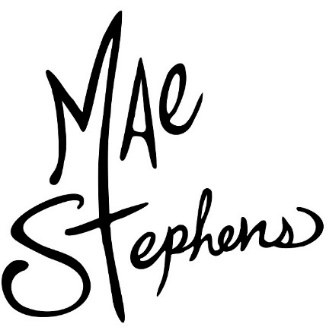 RELEASES INFECTIOUS BOP ‘MAKE ME YOUR MRS’LISTEN HERE / WATCH HERE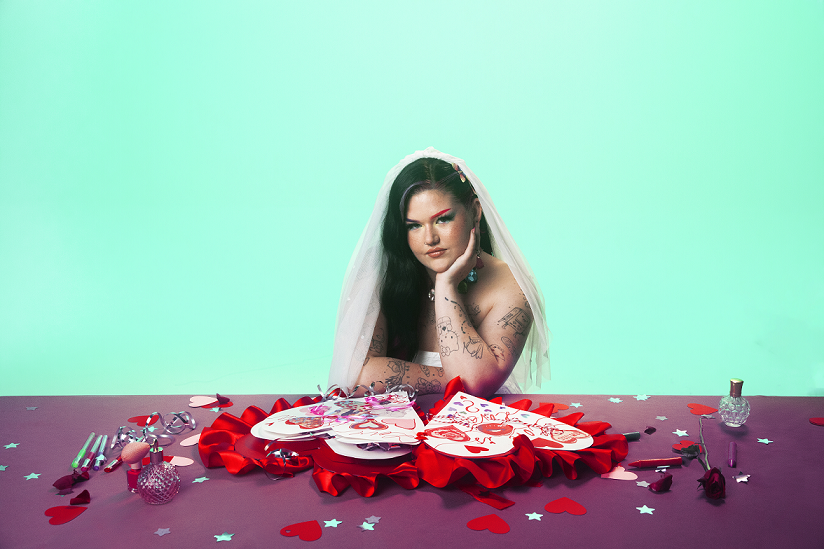 HI-RES IMAGE / ARTWORK“Mae put in years of hard work to pinpoint her youthful and colourful take on funk” - NME“Mae is now fully embracing the pop star dream” – DIY“A generational popstar” – Notion“Abundantly catchy… the queen of bop” – Euphoria“Funky fluorescent pop with hints of nostalgia” – The Honey PopFOLLOWS THE GLOBAL SUCCESS OF DEBUT SINGLE‘IF WE EVER BROKE UP’ & CANDID ANTHEM ‘ADHD’Following a monumental year for the rising star, releasing their debut single and having her world turned upside down with her infectious, attitude-filled alt-bop ‘If We Ever Broke Up’, Kettering born 20-year-old Mae Stephens returns with the warmly affectionate offering ‘Make Me Your Mrs’ in celebration of Bachelor’s Day.Bachelor's Day is an Irish tradition by which women propose to men on Leap Day, 29th February. Nestled between the romantic and tender soundscape lies Mae’s quirky persona as she braves the courage to ask the definitive question to a hopeful lover:“If you don’t ask first / Ima make a move / And I don’t know what’s worse / Sitting here or waiting for you / You know I love you / Yeah I’ll admit it / So why the fuck can’t you just make me your mrs?”Teased across socials amid Valentine’s Day celebrations, with Mae requesting fans to send the track to their partners, ‘Make Me Your Mrs’ has already proven to connect with those who witnessed Mae perform live last summer at Glastonbury, BST Hyde Park, TRNSMT, The Great Escape (where NME included her in their ‘10 Best New Artists’ at the festival) plus at Mae’s debut headline show at Colours, Hoxton earlier this week.‘Make Me Your Mrs’ is just the start of what will be a monumental year for the artist. Featured as one of VEVO’s ‘Artists To Watch’ for 2024, Mae has accumulated over 10 million monthly listeners on Spotify and has racked up impressive accolades along the way, with ‘If We Ever Broke Up’ recently achieving Gold status in both the UK and US.Speaking about the year Mae says,“Where do I even start. 2023 gave me everything I ever wanted. I have so many people to thank, from the people who supported me from the beginning to the fans that streamed the song to my family who have been the biggest support to me this last year. It has been one hell of a whirlwind and definitely a year I won’t forget. 2023 you gave me hope that in dark times you can push through and succeed to enjoy the simple things in life. But moving on 2024 is the time and place for some new tunes and a new turn in my musical journey. Expect some weird and wonderful surprises and maybe some hidden gems at the end. 2024 is going to be an incredible year but to send 2023 off with a bang. If we ever broke up…. I’d be 100% be sad. Thankyou 2023 you gave me my dream. Cheers! 🥂”It was only a year ago that Mae Stephens was finding solace and sanctuary in her music-making between working shifts at her local Asda. A songwriter since the age of twelve, she had used music to guide her through the hardships of teenage life and her own mental health journey, pouring her heart out in emotional, impactful songs penned on her nan’s old piano,The target of cruel bullying, Mae’s school years were far from easy, with her at first picked on for being the “loud, quirky kid” – but with the icon Freddie Mercury as one of her biggest musical influences, Mae is on a journey of embracing what makes her unique and learning not to care about other people’s opinions. In Mae Stephens, Gen Z has found a new champion; she’s ready to use her voice to help others and provide the same kind of sanctuary in her music that it gave her while making it.Mae Stephens is poised to own 2024.Follow Mae Stephens:TIKTOK | INSTAGRAM | YOUTUBE | SPOTIFYFor more information and press enquiries please contactJenny EntwistleJenny@chuffmedia.com